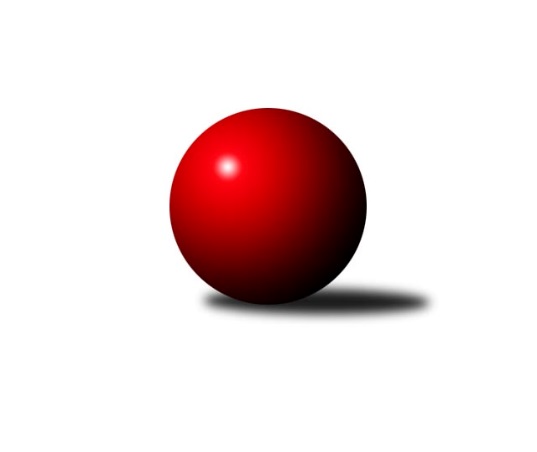 Č.3Ročník 2013/2014	28.9.2013Nejlepšího výkonu v tomto kole: 3523 dosáhlo družstvo: KK Blansko 2. KLM B 2013/2014Výsledky 3. kolaSouhrnný přehled výsledků:TJ Rostex Vyškov ˝A˝	- TJ Prostějov ˝A˝	7:1	3335:3190	15.5:8.5	28.9.SKK Hořice	- TJ Červený Kostelec  	5:3	3291:3250	12.0:12.0	28.9.TJ Horní Benešov ˝A˝	- TJ Opava˝A˝	1:7	3276:3496	8.0:16.0	28.9.KK Blansko 	- KK Zábřeh	6.5:1.5	3523:3403	17.0:7.0	28.9.HKK Olomouc ˝A˝	- KK Slovan Rosice	6:2	3376:3287	15.0:9.0	28.9.TJ Lokomotiva Česká Třebová	- TJ Sokol Vracov	3:5	3209:3260	10.0:14.0	28.9.Tabulka družstev:	1.	TJ Rostex Vyškov ˝A˝	3	3	0	0	21.0 : 3.0 	47.0 : 25.0 	 3380	6	2.	HKK Olomouc ˝A˝	3	3	0	0	18.0 : 6.0 	44.0 : 28.0 	 3384	6	3.	SKK Hořice	3	2	1	0	15.0 : 9.0 	36.5 : 35.5 	 3312	5	4.	TJ Sokol Vracov	3	2	0	1	12.0 : 12.0 	40.5 : 31.5 	 3235	4	5.	KK Blansko	3	1	0	2	12.5 : 11.5 	39.5 : 32.5 	 3277	2	6.	TJ Červený Kostelec	3	1	0	2	12.0 : 12.0 	34.5 : 37.5 	 3326	2	7.	KK Zábřeh	3	1	0	2	10.5 : 13.5 	31.0 : 41.0 	 3345	2	8.	TJ Opava˝A˝	3	1	0	2	10.0 : 14.0 	36.5 : 35.5 	 3364	2	9.	TJ Lokomotiva Česká Třebová	3	1	0	2	9.5 : 14.5 	28.0 : 44.0 	 3219	2	10.	TJ Horní Benešov ˝A˝	3	1	0	2	9.0 : 15.0 	29.0 : 43.0 	 3289	2	11.	TJ Prostějov ˝A˝	3	1	0	2	8.5 : 15.5 	37.5 : 34.5 	 3292	2	12.	KK Slovan Rosice	3	0	1	2	6.0 : 18.0 	28.0 : 44.0 	 3272	1Podrobné výsledky kola:	 TJ Rostex Vyškov ˝A˝	3335	7:1	3190	TJ Prostějov ˝A˝	Jiří Trávníček	146 	 140 	 166 	116	568 	 3:1 	 528 	 144	121 	 127	136	Bronislav Diviš	Petr Pevný	144 	 134 	 153 	152	583 	 3:1 	 538 	 124	141 	 128	145	Jan Pernica	Miroslav Míšek	126 	 128 	 123 	148	525 	 2:2 	 542 	 151	107 	 159	125	Aleš Čapka	Jaromír Čapek	141 	 129 	 118 	137	525 	 2:2 	 517 	 131	120 	 123	143	Miroslav Znojil	Eduard Varga	156 	 135 	 145 	151	587 	 3.5:0.5 	 521 	 125	119 	 145	132	Petr Černohous	Luděk Rychlovský	144 	 130 	 144 	129	547 	 2:2 	 544 	 143	131 	 137	133	Petr Pospíšilíkrozhodčí: Nejlepší výkon utkání: 587 - Eduard Varga	 SKK Hořice	3291	5:3	3250	TJ Červený Kostelec  	Radek Kroupa	144 	 148 	 152 	109	553 	 2:2 	 549 	 135	162 	 125	127	Pavel Novák	Ivan Vondráček	143 	 149 	 151 	126	569 	 3:1 	 526 	 129	130 	 126	141	Štěpán Schuster *1	Jaromír Šklíba	149 	 147 	 132 	140	568 	 3:1 	 539 	 144	128 	 135	132	Lukáš Janko	Vojtěch Tulka	148 	 138 	 116 	144	546 	 1.5:2.5 	 529 	 112	138 	 128	151	Ondřej Mrkos	Martin Hažva	137 	 123 	 144 	128	532 	 2:2 	 540 	 126	134 	 158	122	Aleš Nedomlel	Miroslav Nálevka	122 	 139 	 128 	134	523 	 0.5:3.5 	 567 	 144	139 	 147	137	Martin Mýlrozhodčí: střídání: *1 od 61. hodu Daniel BalcarNejlepší výkon utkání: 569 - Ivan Vondráček	 TJ Horní Benešov ˝A˝	3276	1:7	3496	TJ Opava˝A˝	Miroslav Petřek ml.	134 	 164 	 126 	142	566 	 2:2 	 568 	 141	135 	 155	137	Petr Wolf	Kamil Kubeša	146 	 156 	 129 	125	556 	 0:4 	 613 	 154	158 	 157	144	Petr Hendrych	Bohuslav Čuba	129 	 153 	 146 	140	568 	 3:1 	 563 	 162	134 	 139	128	Marek Hynar	Zdeněk Černý	129 	 138 	 139 	107	513 	 1:3 	 569 	 139	137 	 155	138	Martin Marek	Zbyněk Černý	133 	 129 	 127 	153	542 	 1:3 	 607 	 147	156 	 154	150	Jiří Vícha	Tomáš Černý	124 	 149 	 130 	128	531 	 1:3 	 576 	 167	151 	 129	129	Petr Bracekrozhodčí: Nejlepší výkon utkání: 613 - Petr Hendrych	 KK Blansko 	3523	6.5:1.5	3403	KK Zábřeh	Ondřej Němec	145 	 141 	 150 	171	607 	 1:3 	 621 	 148	156 	 172	145	Lukáš Horňák	Roman Porubský	143 	 153 	 143 	141	580 	 4:0 	 545 	 134	139 	 138	134	Lukáš Horňák	Jakub Flek	129 	 145 	 154 	154	582 	 3:1 	 566 	 155	137 	 145	129	Jiří Flídr	Petr Havíř	138 	 145 	 156 	155	594 	 2:2 	 594 	 139	141 	 152	162	Josef Sitta	Martin Procházka	133 	 134 	 162 	158	587 	 4:0 	 538 	 125	130 	 144	139	Marek Ollinger	Michal Hrdlička	145 	 151 	 126 	151	573 	 3:1 	 539 	 127	157 	 125	130	Zdeněk Švubrozhodčí: Nejlepší výkon utkání: 621 - Lukáš Horňák	 HKK Olomouc ˝A˝	3376	6:2	3287	KK Slovan Rosice	Theodor Marančák	148 	 153 	 152 	154	607 	 4:0 	 543 	 143	144 	 127	129	Jiří Zemek	Jiří Němec	132 	 145 	 134 	149	560 	 1:3 	 576 	 145	149 	 137	145	Dalibor Matyáš	Karel Zubalík	131 	 133 	 124 	124	512 	 1:3 	 544 	 138	123 	 148	135	Petr Streubel st.	Ladislav Stárek	134 	 152 	 139 	140	565 	 2:2 	 549 	 144	132 	 142	131	Ivo Fabík	Jiří Zezulka	140 	 147 	 138 	149	574 	 3:1 	 568 	 124	144 	 153	147	Jaromír Šula	Radek Havran	144 	 140 	 149 	125	558 	 4:0 	 507 	 129	133 	 121	124	Jiří Axman st.rozhodčí: Nejlepší výkon utkání: 607 - Theodor Marančák	 TJ Lokomotiva Česká Třebová	3209	3:5	3260	TJ Sokol Vracov	Petr Holanec	139 	 145 	 127 	141	552 	 3:1 	 519 	 120	129 	 141	129	Pavel Polanský ml. ml.	Jiří Hetych st. st.	139 	 126 	 124 	131	520 	 2:2 	 466 	 95	102 	 135	134	Petr Polanský	Josef Gajdošík	123 	 152 	 125 	154	554 	 2:2 	 549 	 141	139 	 153	116	Tomáš Kordula	Rudolf Stejskal	140 	 104 	 145 	135	524 	 2:2 	 584 	 165	144 	 144	131	František Svoboda	Pavel Píč	145 	 134 	 133 	129	541 	 0:4 	 611 	 151	158 	 145	157	Tomáš Procházka	Zdeněk Markl	126 	 126 	 117 	149	518 	 1:3 	 531 	 142	131 	 138	120	Jan Tužilrozhodčí: Nejlepší výkon utkání: 611 - Tomáš ProcházkaPořadí jednotlivců:	jméno hráče	družstvo	celkem	plné	dorážka	chyby	poměr kuž.	Maximum	1.	Martin Sitta 	KK Zábřeh	592.00	392.5	199.5	1.5	2/3	(596)	2.	Ondřej Němec 	KK Blansko 	588.00	390.5	197.5	0.5	2/2	(607)	3.	Radek Havran 	HKK Olomouc ˝A˝	585.25	382.8	202.5	0.8	2/2	(596)	4.	Jiří Němec 	HKK Olomouc ˝A˝	578.75	371.8	207.0	0.8	2/2	(587)	5.	Petr Pevný 	TJ Rostex Vyškov ˝A˝	578.50	376.0	202.5	1.3	2/2	(603)	6.	Jiří Trávníček 	TJ Rostex Vyškov ˝A˝	576.25	382.5	193.8	1.5	2/2	(602)	7.	Bronislav Diviš 	TJ Prostějov ˝A˝	572.33	385.3	187.0	2.0	3/3	(614)	8.	Radek Kroupa 	SKK Hořice	571.50	358.0	213.5	1.0	2/2	(597)	9.	Ladislav Stárek 	HKK Olomouc ˝A˝	571.25	378.8	192.5	3.0	2/2	(574)	10.	Jiří Vícha 	TJ Opava˝A˝	570.00	361.7	208.3	1.3	3/3	(607)	11.	Jiří Zezulka 	HKK Olomouc ˝A˝	569.00	367.0	202.0	1.5	2/2	(574)	12.	Lukáš Horňák 	KK Zábřeh	567.67	372.3	195.3	4.3	3/3	(621)	13.	Martin Marek 	TJ Opava˝A˝	566.33	360.3	206.0	1.0	3/3	(578)	14.	Jaromír Šklíba 	SKK Hořice	564.00	365.8	198.3	3.0	2/2	(568)	15.	Theodor Marančák 	HKK Olomouc ˝A˝	563.75	370.5	193.3	4.3	2/2	(607)	16.	Pavel Novák 	TJ Červený Kostelec  	563.25	379.8	183.5	4.8	2/2	(590)	17.	Jan Tužil 	TJ Sokol Vracov	563.00	376.3	186.7	4.3	3/3	(596)	18.	Josef Sitta 	KK Zábřeh	562.67	350.7	212.0	1.7	3/3	(594)	19.	Petr Pospíšilík 	TJ Prostějov ˝A˝	562.00	353.5	208.5	1.0	2/3	(580)	20.	Pavel Píč 	TJ Lokomotiva Česká Třebová	561.67	360.3	201.3	3.3	3/3	(594)	21.	Dalibor Matyáš 	KK Slovan Rosice	561.67	374.7	187.0	1.7	3/3	(576)	22.	Martin Mýl 	TJ Červený Kostelec  	558.50	379.0	179.5	4.5	2/2	(567)	23.	Ondřej Mrkos 	TJ Červený Kostelec  	558.00	363.5	194.5	1.0	2/2	(587)	24.	Tomáš Procházka 	TJ Sokol Vracov	557.67	365.0	192.7	2.0	3/3	(611)	25.	František Svoboda 	TJ Sokol Vracov	557.50	361.5	196.0	2.5	2/3	(584)	26.	Jiří Zemek 	KK Slovan Rosice	557.33	361.0	196.3	1.7	3/3	(581)	27.	Petr Bracek 	TJ Opava˝A˝	557.00	365.7	191.3	4.0	3/3	(576)	28.	Miroslav Míšek 	TJ Rostex Vyškov ˝A˝	557.00	374.5	182.5	2.8	2/2	(594)	29.	Přemysl Žáček 	TJ Opava˝A˝	555.50	359.5	196.0	5.5	2/3	(586)	30.	Michal Smejkal 	TJ Prostějov ˝A˝	555.50	369.0	186.5	2.0	2/3	(586)	31.	Bohuslav Čuba 	TJ Horní Benešov ˝A˝	555.25	357.5	197.8	2.3	2/2	(568)	32.	Marek Hynar 	TJ Opava˝A˝	554.33	362.3	192.0	2.0	3/3	(563)	33.	Miroslav Petřek  ml.	TJ Horní Benešov ˝A˝	554.25	377.0	177.3	2.5	2/2	(566)	34.	Aleš Nedomlel 	TJ Červený Kostelec  	553.50	368.3	185.3	4.8	2/2	(570)	35.	Jiří Flídr 	KK Zábřeh	553.00	363.3	189.7	3.7	3/3	(566)	36.	Ivan Vondráček 	SKK Hořice	553.00	364.0	189.0	3.8	2/2	(569)	37.	Jaromír Šula 	KK Slovan Rosice	553.00	370.5	182.5	3.0	2/3	(568)	38.	Kamil Kubeša 	TJ Horní Benešov ˝A˝	552.00	377.0	175.0	3.8	2/2	(596)	39.	Martin Hažva 	SKK Hořice	551.25	370.0	181.3	1.5	2/2	(559)	40.	Aleš Čapka 	TJ Prostějov ˝A˝	551.00	365.0	186.0	6.0	2/3	(560)	41.	Petr Holanec 	TJ Lokomotiva Česká Třebová	551.00	372.3	178.7	3.0	3/3	(577)	42.	Josef Gajdošík 	TJ Lokomotiva Česká Třebová	548.50	362.0	186.5	3.0	2/3	(554)	43.	Miroslav Nálevka 	SKK Hořice	546.75	361.8	185.0	3.0	2/2	(565)	44.	Tomáš Černý 	TJ Horní Benešov ˝A˝	546.00	352.8	193.3	2.3	2/2	(558)	45.	Luděk Rychlovský 	TJ Rostex Vyškov ˝A˝	546.00	364.5	181.5	3.3	2/2	(551)	46.	Zbyněk Černý 	TJ Horní Benešov ˝A˝	545.75	374.0	171.8	3.3	2/2	(563)	47.	Petr Černohous 	TJ Prostějov ˝A˝	545.00	364.5	180.5	5.0	2/3	(569)	48.	Ivo Fabík 	KK Slovan Rosice	544.00	362.0	182.0	4.0	3/3	(566)	49.	Roman Porubský 	KK Blansko 	544.00	369.3	174.8	4.3	2/2	(580)	50.	Petr Havíř 	KK Blansko 	542.50	366.3	176.3	4.0	2/2	(594)	51.	Lukáš Janko 	TJ Červený Kostelec  	542.50	369.5	173.0	5.5	2/2	(546)	52.	Marek Ollinger 	KK Zábřeh	542.00	369.7	172.3	5.7	3/3	(571)	53.	Petr Wolf 	TJ Opava˝A˝	541.33	362.3	179.0	6.3	3/3	(568)	54.	Vojtěch Tulka 	SKK Hořice	541.00	366.5	174.5	3.0	2/2	(546)	55.	Jakub Flek 	KK Blansko 	540.00	360.0	180.0	4.5	2/2	(582)	56.	Michal Hrdlička 	KK Blansko 	539.75	349.5	190.3	2.0	2/2	(573)	57.	Miroslav Znojil 	TJ Prostějov ˝A˝	538.00	360.3	177.7	3.7	3/3	(573)	58.	Jaromír Čapek 	TJ Rostex Vyškov ˝A˝	538.00	362.5	175.5	7.3	2/2	(548)	59.	Martin Procházka 	KK Blansko 	536.25	362.8	173.5	3.3	2/2	(587)	60.	Zdeněk Černý 	TJ Horní Benešov ˝A˝	535.75	349.3	186.5	3.0	2/2	(546)	61.	Petr Streubel  st.	KK Slovan Rosice	535.33	368.7	166.7	4.7	3/3	(551)	62.	Jan Pernica 	TJ Prostějov ˝A˝	534.67	359.3	175.3	5.0	3/3	(557)	63.	Rudolf Stejskal 	TJ Lokomotiva Česká Třebová	533.67	352.3	181.3	3.0	3/3	(561)	64.	Jiří Axman  st.	KK Slovan Rosice	531.00	352.5	178.5	3.0	2/3	(555)	65.	Jiří Kmoníček 	TJ Lokomotiva Česká Třebová	527.50	355.5	172.0	5.0	2/3	(529)	66.	Adam Palko 	KK Slovan Rosice	527.00	356.0	171.0	3.5	2/3	(553)	67.	Pavel Polanský ml.  ml.	TJ Sokol Vracov	523.67	355.0	168.7	7.7	3/3	(551)	68.	Zdeněk Švub 	KK Zábřeh	523.50	342.5	181.0	3.5	2/3	(539)	69.	Zdeněk Markl 	TJ Lokomotiva Česká Třebová	520.50	354.5	166.0	10.0	2/3	(523)	70.	Jiří Hetych st.  st.	TJ Lokomotiva Česká Třebová	518.50	353.5	165.0	7.5	2/3	(520)	71.	Karel Zubalík 	HKK Olomouc ˝A˝	516.00	352.5	163.5	5.3	2/2	(521)	72.	Petr Polanský 	TJ Sokol Vracov	515.00	350.0	165.0	8.0	3/3	(550)		Petr Hendrych 	TJ Opava˝A˝	613.00	406.0	207.0	1.0	1/3	(613)		Eduard Varga 	TJ Rostex Vyškov ˝A˝	584.00	368.0	216.0	1.5	1/2	(587)		Štěpán Schuster 	TJ Červený Kostelec  	578.50	375.5	203.0	4.0	1/2	(583)		Jan Adamů 	TJ Červený Kostelec  	565.00	358.0	207.0	4.0	1/2	(565)		Filip Kordula 	TJ Sokol Vracov	565.00	382.0	183.0	4.0	1/3	(565)		Martin Honc 	KK Blansko 	551.00	386.0	165.0	6.0	1/2	(551)		Tomáš Kordula 	TJ Sokol Vracov	549.00	389.0	160.0	6.0	1/3	(549)		Jiří Michálek 	KK Zábřeh	545.00	378.0	167.0	6.0	1/3	(545)		Josef Čapka 	TJ Prostějov ˝A˝	515.00	362.0	153.0	7.0	1/3	(515)		Pavel Polanský st.  st.	TJ Sokol Vracov	502.00	351.0	151.0	8.0	1/3	(502)Sportovně technické informace:Starty náhradníků:registrační číslo	jméno a příjmení 	datum startu 	družstvo	číslo startu
Hráči dopsaní na soupisku:registrační číslo	jméno a příjmení 	datum startu 	družstvo	Program dalšího kola:4. kolo12.10.2013	so	10:00	TJ Opava˝A˝ - KK Blansko 	12.10.2013	so	10:00	TJ Červený Kostelec   - HKK Olomouc ˝A˝	12.10.2013	so	10:00	TJ Rostex Vyškov ˝A˝ - SKK Hořice	12.10.2013	so	12:00	TJ Prostějov ˝A˝ - TJ Sokol Vracov	12.10.2013	so	14:00	KK Slovan Rosice - TJ Horní Benešov ˝A˝	12.10.2013	so	15:30	KK Zábřeh - TJ Lokomotiva Česká Třebová	Nejlepší šestka kola - absolutněNejlepší šestka kola - absolutněNejlepší šestka kola - absolutněNejlepší šestka kola - absolutněNejlepší šestka kola - dle průměru kuželenNejlepší šestka kola - dle průměru kuželenNejlepší šestka kola - dle průměru kuželenNejlepší šestka kola - dle průměru kuželenNejlepší šestka kola - dle průměru kuželenPočetJménoNázev týmuVýkonPočetJménoNázev týmuPrůměr (%)Výkon1xLukáš HorňákZábřeh A6211xPetr HendrychOpava A110.786131xPetr HendrychOpava A6131xLukáš HorňákZábřeh A110.346211xTomáš ProcházkaVracov6111xJiří VíchaOpava A109.76071xOndřej NěmecBlansko6072xEduard VargaVyškov A108.495871xJiří VíchaOpava A6071xTomáš ProcházkaVracov108.486111xTheodor MarančákOlomouc˝A˝6071xTheodor MarančákOlomouc˝A˝107.96607